ZAMĚŘENÍ VELETRHU ChovatelstvíMlékárenstvíZpracování masaAqua produktyPotravinářstvíVeterinářství aj.CO NABÍZÍME ČESKÝM FIRMÁM Vlastní plocha v rámci společné expozice včetně standardního vybavení (infopult, židle, aj.)Prezentace firmy na konferenci v průběhu veletrhuSpolečný večer pro vystavovatele a obchodní partneryAsistenční služby zastoupení MZe ČR a MZV ČR ve Vietnamu před akcí a v průběhu akcepodmínky účastiOsobní účast na veletrhuKonkurenceschopný produkt v oblasti zaměření veletrhuPřihláška do 31.5.2022. (Vzhledem k omezené ploše a velkému zájmu o veletrh doporučujeme poslat přihlášku co nejdříve.)Závazná přihláška na veletrh ILDEX Vietnam 2022Místo, datum 	    Podpis …………………………………………………Přihlášku je nutné poslat el. poštou do 31. května 2022 na adresu: commerce_hanoi@mzv.cz, cc: lubos.marek@mze.czNázev firmyIČAdresa firmyAdresa firmyKontaktní osoba/funkceTelefon, emailInternetové stránkyInformace o firmě do katalogu vystavovatelů v angličtině, případně v češtině.Ing. Luboš MAREKSpolupracovník MZe ve Vietnamu
49 Duong 66, P. Thao Dien, Q. 2Tp. HCM, Vietnammobil: +84 904 099 562
e-mail: lubos.marek@mze.cz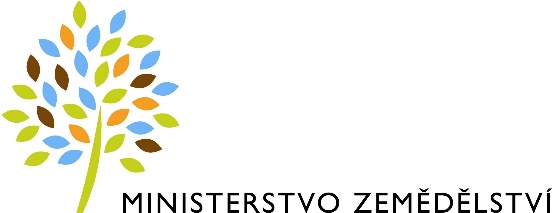 